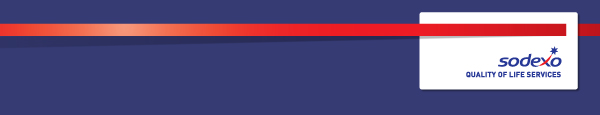 Please advise your current line manager before submitting your application.Function:Function:Function:Function:Soft ServicesSoft ServicesSoft ServicesSoft ServicesSoft ServicesSoft ServicesSoft ServicesSoft ServicesSoft ServicesJob:  Job:  Job:  Job:  CleanerCleanerCleanerCleanerCleanerCleanerCleanerCleanerCleanerPosition:  Position:  Position:  Position:  CleanerCleanerCleanerCleanerCleanerCleanerCleanerCleanerCleanerJob holder:Job holder:Job holder:Job holder:Date (in job since):Date (in job since):Date (in job since):Date (in job since):Immediate manager 
(N+1 Job title and name):Immediate manager 
(N+1 Job title and name):Immediate manager 
(N+1 Job title and name):Immediate manager 
(N+1 Job title and name):Heather SkinnerHeather SkinnerHeather SkinnerHeather SkinnerHeather SkinnerHeather SkinnerHeather SkinnerHeather SkinnerHeather SkinnerAdditional reporting line to:Additional reporting line to:Additional reporting line to:Additional reporting line to:Alan CherryAlan CherryAlan CherryAlan CherryAlan CherryAlan CherryAlan CherryAlan CherryAlan CherryPosition location:Position location:Position location:Position location:HMP Lowdham GrangeHMP Lowdham GrangeHMP Lowdham GrangeHMP Lowdham GrangeHMP Lowdham GrangeHMP Lowdham GrangeHMP Lowdham GrangeHMP Lowdham GrangeHMP Lowdham Grange1.  Purpose of the Job – State concisely the aim of the job.  1.  Purpose of the Job – State concisely the aim of the job.  1.  Purpose of the Job – State concisely the aim of the job.  1.  Purpose of the Job – State concisely the aim of the job.  1.  Purpose of the Job – State concisely the aim of the job.  1.  Purpose of the Job – State concisely the aim of the job.  1.  Purpose of the Job – State concisely the aim of the job.  1.  Purpose of the Job – State concisely the aim of the job.  1.  Purpose of the Job – State concisely the aim of the job.  1.  Purpose of the Job – State concisely the aim of the job.  1.  Purpose of the Job – State concisely the aim of the job.  1.  Purpose of the Job – State concisely the aim of the job.  1.  Purpose of the Job – State concisely the aim of the job.  To ensure the Prison is kept clean and tidy. Ensuring all areas are cleaned to a high standard. The role involves both commitment and the ability to manage your workload effectively and to the standards required.We are looking for an experienced person who has worked in a fast-paced environment.  You must be professional, and a self-starter with excellent organisational and communication skills.  To ensure the Prison is kept clean and tidy. Ensuring all areas are cleaned to a high standard. The role involves both commitment and the ability to manage your workload effectively and to the standards required.We are looking for an experienced person who has worked in a fast-paced environment.  You must be professional, and a self-starter with excellent organisational and communication skills.  To ensure the Prison is kept clean and tidy. Ensuring all areas are cleaned to a high standard. The role involves both commitment and the ability to manage your workload effectively and to the standards required.We are looking for an experienced person who has worked in a fast-paced environment.  You must be professional, and a self-starter with excellent organisational and communication skills.  To ensure the Prison is kept clean and tidy. Ensuring all areas are cleaned to a high standard. The role involves both commitment and the ability to manage your workload effectively and to the standards required.We are looking for an experienced person who has worked in a fast-paced environment.  You must be professional, and a self-starter with excellent organisational and communication skills.  To ensure the Prison is kept clean and tidy. Ensuring all areas are cleaned to a high standard. The role involves both commitment and the ability to manage your workload effectively and to the standards required.We are looking for an experienced person who has worked in a fast-paced environment.  You must be professional, and a self-starter with excellent organisational and communication skills.  To ensure the Prison is kept clean and tidy. Ensuring all areas are cleaned to a high standard. The role involves both commitment and the ability to manage your workload effectively and to the standards required.We are looking for an experienced person who has worked in a fast-paced environment.  You must be professional, and a self-starter with excellent organisational and communication skills.  To ensure the Prison is kept clean and tidy. Ensuring all areas are cleaned to a high standard. The role involves both commitment and the ability to manage your workload effectively and to the standards required.We are looking for an experienced person who has worked in a fast-paced environment.  You must be professional, and a self-starter with excellent organisational and communication skills.  To ensure the Prison is kept clean and tidy. Ensuring all areas are cleaned to a high standard. The role involves both commitment and the ability to manage your workload effectively and to the standards required.We are looking for an experienced person who has worked in a fast-paced environment.  You must be professional, and a self-starter with excellent organisational and communication skills.  To ensure the Prison is kept clean and tidy. Ensuring all areas are cleaned to a high standard. The role involves both commitment and the ability to manage your workload effectively and to the standards required.We are looking for an experienced person who has worked in a fast-paced environment.  You must be professional, and a self-starter with excellent organisational and communication skills.  To ensure the Prison is kept clean and tidy. Ensuring all areas are cleaned to a high standard. The role involves both commitment and the ability to manage your workload effectively and to the standards required.We are looking for an experienced person who has worked in a fast-paced environment.  You must be professional, and a self-starter with excellent organisational and communication skills.  To ensure the Prison is kept clean and tidy. Ensuring all areas are cleaned to a high standard. The role involves both commitment and the ability to manage your workload effectively and to the standards required.We are looking for an experienced person who has worked in a fast-paced environment.  You must be professional, and a self-starter with excellent organisational and communication skills.  To ensure the Prison is kept clean and tidy. Ensuring all areas are cleaned to a high standard. The role involves both commitment and the ability to manage your workload effectively and to the standards required.We are looking for an experienced person who has worked in a fast-paced environment.  You must be professional, and a self-starter with excellent organisational and communication skills.  To ensure the Prison is kept clean and tidy. Ensuring all areas are cleaned to a high standard. The role involves both commitment and the ability to manage your workload effectively and to the standards required.We are looking for an experienced person who has worked in a fast-paced environment.  You must be professional, and a self-starter with excellent organisational and communication skills.  2. 	Dimensions – Point out the main figures / indicators to give some insight on the “volumes” managed by the position and/or the activity of the Department.2. 	Dimensions – Point out the main figures / indicators to give some insight on the “volumes” managed by the position and/or the activity of the Department.2. 	Dimensions – Point out the main figures / indicators to give some insight on the “volumes” managed by the position and/or the activity of the Department.2. 	Dimensions – Point out the main figures / indicators to give some insight on the “volumes” managed by the position and/or the activity of the Department.2. 	Dimensions – Point out the main figures / indicators to give some insight on the “volumes” managed by the position and/or the activity of the Department.2. 	Dimensions – Point out the main figures / indicators to give some insight on the “volumes” managed by the position and/or the activity of the Department.2. 	Dimensions – Point out the main figures / indicators to give some insight on the “volumes” managed by the position and/or the activity of the Department.2. 	Dimensions – Point out the main figures / indicators to give some insight on the “volumes” managed by the position and/or the activity of the Department.2. 	Dimensions – Point out the main figures / indicators to give some insight on the “volumes” managed by the position and/or the activity of the Department.2. 	Dimensions – Point out the main figures / indicators to give some insight on the “volumes” managed by the position and/or the activity of the Department.2. 	Dimensions – Point out the main figures / indicators to give some insight on the “volumes” managed by the position and/or the activity of the Department.2. 	Dimensions – Point out the main figures / indicators to give some insight on the “volumes” managed by the position and/or the activity of the Department.2. 	Dimensions – Point out the main figures / indicators to give some insight on the “volumes” managed by the position and/or the activity of the Department.Revenue FY17:EBIT growth:EBIT growth:tbcGrowth type:n/aOutsourcing rate:n/aRegion  WorkforcetbctbcRevenue FY17:EBIT margin:EBIT margin:tbcGrowth type:n/aOutsourcing rate:n/aRegion  WorkforcetbctbcRevenue FY17:Net income growth:Net income growth:tbcGrowth type:n/aOutsourcing growth rate:n/aHR in Region tbctbcRevenue FY17:Cash conversion:Cash conversion:tbcGrowth type:n/aOutsourcing growth rate:n/aHR in Region tbctbcCharacteristics Characteristics Provide a high-quality support service.Maintain the key company policies.Provide a high-quality support service.Maintain the key company policies.Provide a high-quality support service.Maintain the key company policies.Provide a high-quality support service.Maintain the key company policies.Provide a high-quality support service.Maintain the key company policies.Provide a high-quality support service.Maintain the key company policies.Provide a high-quality support service.Maintain the key company policies.Provide a high-quality support service.Maintain the key company policies.Provide a high-quality support service.Maintain the key company policies.Provide a high-quality support service.Maintain the key company policies.Provide a high-quality support service.Maintain the key company policies.3. 	Organisation chart – Indicate schematically the position of the job within the organisation. It is sufficient to indicate one hierarchical level above (including possible functional boss) and, if applicable, one below the position. In the horizontal direction, the other jobs reporting to the same superior should be indicated.Head of Talent4. Context and main issues – Describe the most difficult types of problems the jobholder has to face (internal or external to Sodexo) and/or the regulations, guidelines, practices that are to be adhered to.Manual handling and prolonged standingAbility to prioritize workload. Keep up to date with all relevant polices.To abide by Sodexo Justice Services corporate Mission statement, company policy and all appropriate. Health and Safety polices and regulations.To embrace the Sodexo Values: Service Spirit, Team Spirit and Spirit of Progress.To be committed to personal development.To work closely with colleagues in other areas to ensure the safe and smooth running of the prison.5.  Main assignments – Indicate the main activities / duties to be conducted in the job.To work closely with colleagues to resolve any issues that ariseTo abide by Sodexo company policy and all appropriate regulations and safety policies.To carry out other reasonable requests made by management.To ensure that the Health & Safety manual is complied with.To participate in mandatory/refresher training as required.Continuous development in role as necessary.Keeping the Prison clean and tidy. Deep cleaning areas when needed.Maintaining the cleanliness of the prison to a high standard. 6.  Accountabilities – Give the 3 to 5 key outputs of the position vis-à-vis the organization; they should focus on end results, not duties or activities.Targets are met.Ensure high cleaning standards are met. Improved internal/external controls.Innovative ideas/suggestions to improve efficiencies.7.  Person Specification – Indicate the skills, knowledge and experience that the job holder should require to conduct the role effectivelyEssentialStrong communication skills both oral and written.Physically fitStrong organisational skills.Ability to work on own initiative and meet targets and to respond effectively to changing priorities.Ability to work as part of a team. Flexible working hours when required.Working under pressureDesirableRelevant experience in cleaning. 8.  Competencies – Indicate which of the Sodexo core competencies and any professional competencies that the role requiresGrowth, Client & Customer Satisfaction / Quality of Services providedBrand NotorietyCommercial AwarenessLearning & DevelopmentInnovation and Change9.  Management Approval – To be completed by document owner